Einleitung: Digga, wild, sus, smash – ist dies ein neuer Slang, den es im Deutschen gibt? Fast! Es sind einige der deutschen Jugendwörter, die in der durch den Langenscheidt-Verlag durchgeführten Abstimmung zum „Jugendwort des Jahres 2022“ nominiert wurden. Doch was sind Jugendwörter überhaupt? Wie der Name schon sagt, sind dies Wörter, die überwiegend von Jugendlichen genutzt werden und sich von denen der Standardsprache in einigen Merkmalen unterscheiden. Jugendsprache ist ein Soziolekt, also eine Varietät innerhalb einer Sprache, in diesem Fall des Deutschen. Jugendwörter und die Jugendsprache sind in allen Ländern dieser Welt vorfindbar und entstehen auf natürliche Weise. Deswegen ist es wichtig, diese genauer in den Blick zu nehmen und über sie zu diskutieren. Aus diesem Grund haben wir eine Unterrichtseinheit zur Jugendsprache erstellt, um Schüler*innen einen interessanten Einblick in ein Gebiet der Germanistik anzubieten, welches außerhalb der üblichen Themen des Deutschunterrichts liegt. Der Fokus liegt auf der Wortebene, also Jugendwörtern und die Einheit ist so konzipiert, dass die Schüler*innen Anlässe zu Diskussionen und Vergleichen mit ihrer eigenen Muttersprache bekommen, also überwiegend mündlich aktiv sind. Es gibt einen kurzen theoretischen Input zum Thema „Jugend“ und „Soziolekt“. Darauf aufbauend haben wir interaktive Aufgaben erstellt, um dieses Wissen direkt anzuwenden.Wir haben diese Unterrichtseinheit selbst durchgeführt und ohne den untenstehenden Zusatz etwa 90 Minuten benötigt.Autor*innen: Marie Carmain und Zoe Speckmann – betreut von Hanna Acke im Rahmen des Kurses „Sprachen lernen und lehren“ der Åbo Akademi University, gefördert durch die Åbo Akademi University LibraryThema: JugendspracheAbkürzungen: LP	 = Lehrperson		 SuS 	 = Schülerinnen und Schüler		 PP	 = PowerPointStundenziel: Die SuS lernen eine Varietät des Deutschen kennen (die Jugendsprache) und setzen sich aktiv mit ihr auseinander, indem sie mit ihren Mitschüler*innen auf Grundlage des Inputs reflektieren und diskutieren.*1 Hier bieten sich folgende Denkanstöße an, um die SuS in ihren Überlegungen zu unterstützen:Gibt es etwas, was ihr sagt, was eure Eltern nicht sagen?Gibt es Unterschiede zwischen dem Finnischen und dem Schwedischen?Sprecht ihr mit euren Geschwistern anders als mit euren Eltern?Gibt es Unterschiede im Sprachgebrauch im Vergleich zu Helsinki?*2 Da sich diese Einheit auf die Wortebene bezieht, empfehlen wir, dies den SuS zu sagen, bspw.: “Heute geht es um die Wortebene, da spricht man bei der Jugendsprache von Jugendwörtern.”*3 Es bietet sich an, zu erwähnen, dass die Tagesschau eine der wichtigsten Nachrichtensendungen in Deutschland ist, da sie seriös und politisch unabhängig ist.*4 Denkanstöße für die letzte Aufgabe:Wie funktioniert Jugendsprache in Finnland und in deiner Muttersprache? Welche Unterschiede und Gemeinsamkeiten könnt ihr feststellen? Was könnte Jugendsprache beeinflussen (Social Media, Gaming Culture etc.)? Wer benutzt sie mit wem und in welchen Situationen (nicht)? Wie lange bleiben bestimmte Jugendwörter wohl bestehen?Was denkst du über Jugendsprache? Was glaubst du, was die “ältere Generation” über sie denkt?Alternativen zu den genannten Medien:Statt LearningApp können andere Medien der Wahl genutzt und selbst modifiziert werden (bspw. Kahoot, einfache Zettel, die an die Tafel gehängt werden, Quizlet, Mentimeter, etc.).Zur Anpassung auf Aktualität:Folie 13, 15, 16 und 17 können bei Bedarf auf die aktuellen Jugendwörter angepasst werden.Hinweis: Aktuelle Jugendwörter können auf der Seite der Tagesschau gefunden werden.Links:Ausgewählte Jugendwörter für das Jahr 2022:(1132) Jugendwort 2022: Ihr Bres wolltet es so… #tagesschau - YouTubeJugendwort 2022 und Bedeutung des Wortes „smash“:(1132) Jugendwort 2022 | tagesschau erklärt „smash“ #shorts - YouTubeBedeutung der ausgewählten Jugendwörter 2022:Jugendwörter 2022 - Alle Wörter und Bedeutungen im Überblick (stuttgarter-nachrichten.de)Jugendwort des Jahres 2022: "Smash" vor "Macher und "bodenlos" | NDR.de - Kultur - BuchQuellen:Bahlo, N. u.a. (2019). Jugendsprache. Eine Einführung. Berlin: Springer Verlag.Kemter, M. (2022). Jugendwörter 2022 - Alle Bedeutungen im Überblick. Jugendwörter 2022 - Alle Wörter und Bedeutungen im Überblick (stuttgarter-nachrichten.de) [abgerufen am 25.01.2023].Methling, R. (2021). Was ist ein Soziolekt. Linguistik Online. https://linguistik.online/2021/10/03/was-ist-ein-soziolekt/ [abgerufen am 25.01.2023].NDR Kultur (2022). “Smash” ist das Jugendwort des Jahres. Jugendwort des Jahres 2022: "Smash" vor "Macher und "bodenlos" | NDR.de - Kultur - Buch [abgerufen am 25.01.2023].o.A. (2010). Soziolekte und Fachsprachen. Lernhelfer. https://www.lernhelfer.de/schuelerlexikon/deutsch/artikel/soziolekte-und-fachsprachen# [abgerufen am 25.01.2023].Tagesschau (2022). Jugendwort 2022: Ihr Bres wolltet es so. 1132) Jugendwort 2022: Ihr Bres wolltet es so… #tagesschau - YouTube [abgerufen am 25.01.2023].Tagesschau (2022). Tagesschau erklärt “smash”. (1132) Jugendwort 2022 | tagesschau erklärt „smash“ #shorts - YouTube [abgerufen am 25.01.2023].
Jugendsprache by Marie Carmain & Zoe Speckmann is licensed under the Creative Commons Attribution-ShareAlike 4.0 International License. To view a copy of this license, visit http://creativecommons.org/licenses/by-sa/4.0/.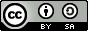 Phase/ ZeitUnterrichtsgeschehenMedienSozialformEinstieg1. ca. 15–20 Min.2. ca. 10 Min. Gruppenarbeit● LP stellt das neue Thema vor● LP zeigt die Folien und fragt, ob die SuS wissen, was “Jugend” bedeutet● LP gibt kurze Definition zu “Jugend”● LP zeigt Folie (4) mit Aufgabe zur Gruppenbildung, gestützt mit mündlicher Anweisung● LP zeigt dann Folie (5) mit der Aufgabe und mündlicher Anweisung (bspw.: „Überlegt, was Jugendsprache sein könnte. Schreibt eure Überlegungen auf (bspw. einen Zettel). Ihr könnt Stichpunkte aufschreiben.“)*1● wenn die SuS fertig sind, bringen sie ihre Überlegungen an die Tafel● LP greift die Überlegungen auf und zeigt anhand der Folien (8 & 9) die Definition zu Jugendsprache und Soziolekt*2● zur Überleitung fragt die LP, ob die SuS deutsche Jugendwörter kennen● LP erklärt, dass es in Deutschland die Abstimmung zum Jugendwort des Jahres durch den Langenscheidt Verlag und die Verkündung durch die Tagesschau gibt*3● LP zeigt das Video (Folie 13) zur Überleitung in die ArbeitsphasePPMedium der Wahl (bspw. Zettel)TafelPlenumGruppenarbeitPlenumArbeitsphase1. ca. 10–15 Min.2. ca. 5 Min.3. ca. 20 Min.1. Einteilung der SuS in Gruppen. Arbeitsauftrag: “Überlegt gemeinsam, was die Bedeutung von den Jugendwörtern im Video sein könnten.”● LP schickt den Link zur Learning App/ verweist auf die Folie mit dem Link (Folie 15)● LP fragt die SuS anschließend, ob sie diese Wörter kennen und/oder es diese auch in Finnland gibt. Ggf. SuS danach fragen, welche Jugendwörter sie in Finnland benutzen und welche Bedeutung diese haben2. LP zeigt anhand der PP (Folie 16) nochmal die Bedeutungen der deutschen Jugendwörter und fragt, welches Jugendwort wohl gewonnen haben könnte (“smash” 2022, Folie 17)3. LP zeigt den Arbeitsauftrag und die SuS finden sich wieder in ihren Gruppen zusammen● Arbeitsauftrag: Diskutiert miteinander über Jugendsprache in Finnland und Deutschland. *4Learning App: BegriffszuordnungenPPBei Bedarf Tablet/ Handy/ Laptop zur RechercheGruppenarbeitPlenumGruppenarbeitbei Bedarf Reflexionca. 5 Min.● LP fragt die SuS, was sie herausgefunden haben, besonders interessant fanden, verwundert hat, noch offen geblieben ist,…PlenumZusatz (bei Bedarf)● LP zeigt Youtube Video von Easy German “German Slang Only Young People Use” (Befragung von Personen auf der Straße zu deutschen Jugendwörtern) und evtl. anschließende Reflexion/ Diskussion https://www.youtube.com/watch?v=3vNefv0dmZQPlenum 